Ffurflen Cais Cyhoeddus am Ystyriaeth Pwyllgor Craffu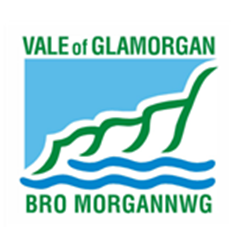 Cyflwyno cais i'r Pwyllgor Craffu perthnasol ystyried pwnc yn unol â Blaenoriaethau'r cyngor, cwblhewch y ffurflen isod. 
Sylwch fod gan bob Pwyllgor Craffu Rhaglen Gwaith i'r Dyfodol sy’n rhoi rhestr o'r materion y mae Pwyllgor yn bwriadu eu hystyried ar hyn o bryd yn ystod y flwyddyn i ddod. Caiff Blaenraglenni Gwaith eu diweddaru a'u cymeradwyo gan bob Pwyllgor Craffu bob chwarter. Mae mwy o wybodaeth am yr uchod a Chraffu i'w gweld ar wefan y Cyngor, neu fel arall, gallwch gysylltu â'r Gwasanaethau Democrataidd gan ddefnyddio'r manylion ar waelod y ffurflen hon.EICH MANYLIONEICH MANYLIONEICH MANYLIONEICH MANYLIONEICH MANYLIONEICH MANYLIONEICH MANYLIONEICH MANYLIONEICH MANYLIONEICH MANYLIONEICH MANYLIONEICH MANYLIONEICH MANYLIONEICH MANYLIONEICH MANYLIONEICH MANYLIONEICH MANYLIONEICH MANYLIONEICH MANYLIONEICH MANYLIONTEITLENW CYNTAF ENW(AU) CANOLENW(AU) CANOLENW(AU) CANOLENW(AU) CANOLCYFENWRHIF FFÔNRHIF FFÔNRHIF FFÔNRHIF FFÔNE-BOSTFFORDD ORAU O GYSYLLTUFFORDD ORAU O GYSYLLTUFFORDD ORAU O GYSYLLTUFFORDD ORAU O GYSYLLTUFfôn Ffôn Ffôn Ffôn E-bostE-bostMANYLION PWYLLGOR MANYLION PWYLLGOR MANYLION PWYLLGOR MANYLION PWYLLGOR MANYLION PWYLLGOR MANYLION PWYLLGOR MANYLION PWYLLGOR MANYLION PWYLLGOR MANYLION PWYLLGOR MANYLION PWYLLGOR MANYLION PWYLLGOR MANYLION PWYLLGOR MANYLION PWYLLGOR MANYLION PWYLLGOR MANYLION PWYLLGOR MANYLION PWYLLGOR MANYLION PWYLLGOR MANYLION PWYLLGOR MANYLION PWYLLGOR MANYLION PWYLLGOR PWYLLGOR CRAFFUDewiswch y Pwyllgor y mae eich cais yn berthnasol iddo. PWYLLGOR CRAFFUDewiswch y Pwyllgor y mae eich cais yn berthnasol iddo. Perfformiad Corfforaethol ac AdnoddauPerfformiad Corfforaethol ac AdnoddauPerfformiad Corfforaethol ac AdnoddauPerfformiad Corfforaethol ac AdnoddauPerfformiad Corfforaethol ac AdnoddauPerfformiad Corfforaethol ac AdnoddauPerfformiad Corfforaethol ac AdnoddauPerfformiad Corfforaethol ac AdnoddauAmgylchedd aAdfywio
Amgylchedd aAdfywio
Amgylchedd aAdfywio
Amgylchedd aAdfywio
Amgylchedd aAdfywio
Amgylchedd aAdfywio
Amgylchedd aAdfywio
Amgylchedd aAdfywio
Amgylchedd aAdfywio
Amgylchedd aAdfywio
PWYLLGOR CRAFFUDewiswch y Pwyllgor y mae eich cais yn berthnasol iddo. PWYLLGOR CRAFFUDewiswch y Pwyllgor y mae eich cais yn berthnasol iddo. Byw’n Iacha Gofal Cymdeithasol Byw’n Iacha Gofal Cymdeithasol Byw’n Iacha Gofal Cymdeithasol Byw’n Iacha Gofal Cymdeithasol Byw’n Iacha Gofal Cymdeithasol Cartrefi a ChymunedauDiogelCartrefi a ChymunedauDiogelCartrefi a ChymunedauDiogelCartrefi a ChymunedauDiogelCartrefi a ChymunedauDiogelCartrefi a ChymunedauDiogelDysgu aDiwylliant Dysgu aDiwylliant Dysgu aDiwylliant Dysgu aDiwylliant Dysgu aDiwylliant Dysgu aDiwylliant Dysgu aDiwylliant PWNC Y GOFYNNWYD EI YSTYRIED GAN Y PWYLLGOR GRAFFU: PWNC Y GOFYNNWYD EI YSTYRIED GAN Y PWYLLGOR GRAFFU: PWNC Y GOFYNNWYD EI YSTYRIED GAN Y PWYLLGOR GRAFFU: PWNC Y GOFYNNWYD EI YSTYRIED GAN Y PWYLLGOR GRAFFU: PWNC Y GOFYNNWYD EI YSTYRIED GAN Y PWYLLGOR GRAFFU: PWNC Y GOFYNNWYD EI YSTYRIED GAN Y PWYLLGOR GRAFFU: PWNC Y GOFYNNWYD EI YSTYRIED GAN Y PWYLLGOR GRAFFU: PWNC Y GOFYNNWYD EI YSTYRIED GAN Y PWYLLGOR GRAFFU: PWNC Y GOFYNNWYD EI YSTYRIED GAN Y PWYLLGOR GRAFFU: PWNC Y GOFYNNWYD EI YSTYRIED GAN Y PWYLLGOR GRAFFU: PWNC Y GOFYNNWYD EI YSTYRIED GAN Y PWYLLGOR GRAFFU: PWNC Y GOFYNNWYD EI YSTYRIED GAN Y PWYLLGOR GRAFFU: PWNC Y GOFYNNWYD EI YSTYRIED GAN Y PWYLLGOR GRAFFU: PWNC Y GOFYNNWYD EI YSTYRIED GAN Y PWYLLGOR GRAFFU: PWNC Y GOFYNNWYD EI YSTYRIED GAN Y PWYLLGOR GRAFFU: PWNC Y GOFYNNWYD EI YSTYRIED GAN Y PWYLLGOR GRAFFU: PWNC Y GOFYNNWYD EI YSTYRIED GAN Y PWYLLGOR GRAFFU: PWNC Y GOFYNNWYD EI YSTYRIED GAN Y PWYLLGOR GRAFFU: PWNC Y GOFYNNWYD EI YSTYRIED GAN Y PWYLLGOR GRAFFU: PWNC Y GOFYNNWYD EI YSTYRIED GAN Y PWYLLGOR GRAFFU: RHESWM DROS Y CAIS:RHESWM DROS Y CAIS:RHESWM DROS Y CAIS:RHESWM DROS Y CAIS:RHESWM DROS Y CAIS:RHESWM DROS Y CAIS:RHESWM DROS Y CAIS:RHESWM DROS Y CAIS:RHESWM DROS Y CAIS:RHESWM DROS Y CAIS:RHESWM DROS Y CAIS:RHESWM DROS Y CAIS:RHESWM DROS Y CAIS:RHESWM DROS Y CAIS:RHESWM DROS Y CAIS:RHESWM DROS Y CAIS:RHESWM DROS Y CAIS:RHESWM DROS Y CAIS:RHESWM DROS Y CAIS:RHESWM DROS Y CAIS:YSTYRIWCH Y CANLYNOL:Pam y dylai'r Pwyllgor Craffu ystyried hyn?
 Sut y mae’n gysylltiedig â blaenoriaethau ac amcanion strategol y Cyngor??
Sut y gallai hyn fod o fudd i’r bobl leol?YSTYRIWCH Y CANLYNOL:Pam y dylai'r Pwyllgor Craffu ystyried hyn?
 Sut y mae’n gysylltiedig â blaenoriaethau ac amcanion strategol y Cyngor??
Sut y gallai hyn fod o fudd i’r bobl leol?YSTYRIWCH Y CANLYNOL:Pam y dylai'r Pwyllgor Craffu ystyried hyn?
 Sut y mae’n gysylltiedig â blaenoriaethau ac amcanion strategol y Cyngor??
Sut y gallai hyn fod o fudd i’r bobl leol?YSTYRIWCH Y CANLYNOL:Pam y dylai'r Pwyllgor Craffu ystyried hyn?
 Sut y mae’n gysylltiedig â blaenoriaethau ac amcanion strategol y Cyngor??
Sut y gallai hyn fod o fudd i’r bobl leol?YSTYRIWCH Y CANLYNOL:Pam y dylai'r Pwyllgor Craffu ystyried hyn?
 Sut y mae’n gysylltiedig â blaenoriaethau ac amcanion strategol y Cyngor??
Sut y gallai hyn fod o fudd i’r bobl leol?YSTYRIWCH Y CANLYNOL:Pam y dylai'r Pwyllgor Craffu ystyried hyn?
 Sut y mae’n gysylltiedig â blaenoriaethau ac amcanion strategol y Cyngor??
Sut y gallai hyn fod o fudd i’r bobl leol?YSTYRIWCH Y CANLYNOL:Pam y dylai'r Pwyllgor Craffu ystyried hyn?
 Sut y mae’n gysylltiedig â blaenoriaethau ac amcanion strategol y Cyngor??
Sut y gallai hyn fod o fudd i’r bobl leol?YSTYRIWCH Y CANLYNOL:Pam y dylai'r Pwyllgor Craffu ystyried hyn?
 Sut y mae’n gysylltiedig â blaenoriaethau ac amcanion strategol y Cyngor??
Sut y gallai hyn fod o fudd i’r bobl leol?TYSTIOLAETH GEFNOGOL:TYSTIOLAETH GEFNOGOL:TYSTIOLAETH GEFNOGOL:TYSTIOLAETH GEFNOGOL:TYSTIOLAETH GEFNOGOL:TYSTIOLAETH GEFNOGOL:TYSTIOLAETH GEFNOGOL:TYSTIOLAETH GEFNOGOL:TYSTIOLAETH GEFNOGOL:TYSTIOLAETH GEFNOGOL:TYSTIOLAETH GEFNOGOL:TYSTIOLAETH GEFNOGOL:TYSTIOLAETH GEFNOGOL:TYSTIOLAETH GEFNOGOL:TYSTIOLAETH GEFNOGOL:TYSTIOLAETH GEFNOGOL:TYSTIOLAETH GEFNOGOL:TYSTIOLAETH GEFNOGOL:TYSTIOLAETH GEFNOGOL:TYSTIOLAETH GEFNOGOL:YSTYRIWCH Y CANLYNOL:Pa dystiolaeth sydd i gefnogi'r rhesymau uchod?Beth yw’r ffeithiau?YSTYRIWCH Y CANLYNOL:Pa dystiolaeth sydd i gefnogi'r rhesymau uchod?Beth yw’r ffeithiau?YSTYRIWCH Y CANLYNOL:Pa dystiolaeth sydd i gefnogi'r rhesymau uchod?Beth yw’r ffeithiau?YSTYRIWCH Y CANLYNOL:Pa dystiolaeth sydd i gefnogi'r rhesymau uchod?Beth yw’r ffeithiau?YSTYRIWCH Y CANLYNOL:Pa dystiolaeth sydd i gefnogi'r rhesymau uchod?Beth yw’r ffeithiau?YSTYRIWCH Y CANLYNOL:Pa dystiolaeth sydd i gefnogi'r rhesymau uchod?Beth yw’r ffeithiau?YSTYRIWCH Y CANLYNOL:Pa dystiolaeth sydd i gefnogi'r rhesymau uchod?Beth yw’r ffeithiau?YSTYRIWCH Y CANLYNOL:Pa dystiolaeth sydd i gefnogi'r rhesymau uchod?Beth yw’r ffeithiau?Y CANLYNIAD A DDYMUNIR:Y CANLYNIAD A DDYMUNIR:Y CANLYNIAD A DDYMUNIR:Y CANLYNIAD A DDYMUNIR:Y CANLYNIAD A DDYMUNIR:Y CANLYNIAD A DDYMUNIR:Y CANLYNIAD A DDYMUNIR:Y CANLYNIAD A DDYMUNIR:Y CANLYNIAD A DDYMUNIR:Y CANLYNIAD A DDYMUNIR:Y CANLYNIAD A DDYMUNIR:Y CANLYNIAD A DDYMUNIR:Y CANLYNIAD A DDYMUNIR:Y CANLYNIAD A DDYMUNIR:Y CANLYNIAD A DDYMUNIR:Y CANLYNIAD A DDYMUNIR:Y CANLYNIAD A DDYMUNIR:Y CANLYNIAD A DDYMUNIR:Y CANLYNIAD A DDYMUNIR:Y CANLYNIAD A DDYMUNIR:YSTYRIWCH Y CANLYNOL:Beth fyddech chi'n dymuno ei weld yn digwydd o ganlyniad i ystyriaeth gan y Pwyllgor Craffu o’r pwnc?
Pam rydych yn credu bod modd cyflawni’r canlyniad rydych yn ei ddymuno?YSTYRIWCH Y CANLYNOL:Beth fyddech chi'n dymuno ei weld yn digwydd o ganlyniad i ystyriaeth gan y Pwyllgor Craffu o’r pwnc?
Pam rydych yn credu bod modd cyflawni’r canlyniad rydych yn ei ddymuno?YSTYRIWCH Y CANLYNOL:Beth fyddech chi'n dymuno ei weld yn digwydd o ganlyniad i ystyriaeth gan y Pwyllgor Craffu o’r pwnc?
Pam rydych yn credu bod modd cyflawni’r canlyniad rydych yn ei ddymuno?YSTYRIWCH Y CANLYNOL:Beth fyddech chi'n dymuno ei weld yn digwydd o ganlyniad i ystyriaeth gan y Pwyllgor Craffu o’r pwnc?
Pam rydych yn credu bod modd cyflawni’r canlyniad rydych yn ei ddymuno?YSTYRIWCH Y CANLYNOL:Beth fyddech chi'n dymuno ei weld yn digwydd o ganlyniad i ystyriaeth gan y Pwyllgor Craffu o’r pwnc?
Pam rydych yn credu bod modd cyflawni’r canlyniad rydych yn ei ddymuno?YSTYRIWCH Y CANLYNOL:Beth fyddech chi'n dymuno ei weld yn digwydd o ganlyniad i ystyriaeth gan y Pwyllgor Craffu o’r pwnc?
Pam rydych yn credu bod modd cyflawni’r canlyniad rydych yn ei ddymuno?YSTYRIWCH Y CANLYNOL:Beth fyddech chi'n dymuno ei weld yn digwydd o ganlyniad i ystyriaeth gan y Pwyllgor Craffu o’r pwnc?
Pam rydych yn credu bod modd cyflawni’r canlyniad rydych yn ei ddymuno?YSTYRIWCH Y CANLYNOL:Beth fyddech chi'n dymuno ei weld yn digwydd o ganlyniad i ystyriaeth gan y Pwyllgor Craffu o’r pwnc?
Pam rydych yn credu bod modd cyflawni’r canlyniad rydych yn ei ddymuno?ENW (Priflythrennau):ENW (Priflythrennau):ENW (Priflythrennau):LLOFNOD:LLOFNOD:LLOFNOD:LLOFNOD:LLOFNOD:LLOFNOD:LLOFNOD:LLOFNOD:LLOFNOD:LLOFNOD:LLOFNOD:LLOFNOD:LLOFNOD:LLOFNOD:LLOFNOD:LLOFNOD:LLOFNOD: